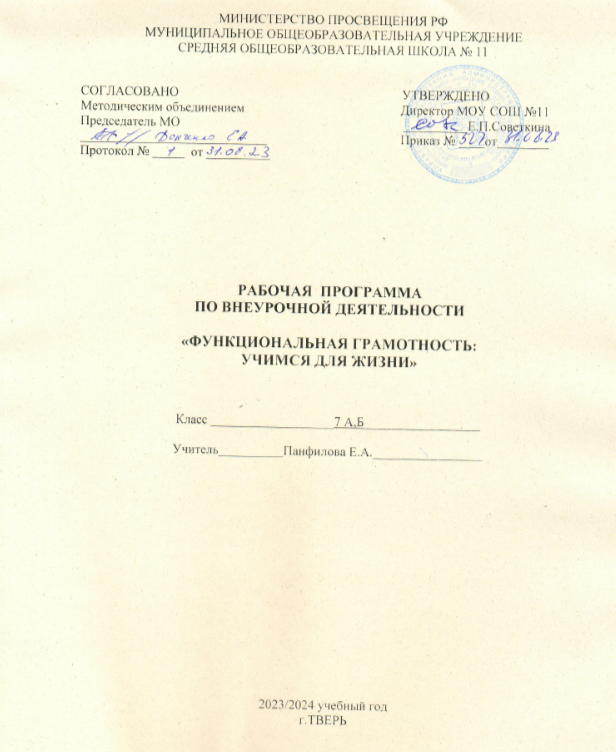 1. ПЛАНИРУЕМЫЕ РЕЗУЛЬТАТЫ Занятия в рамках программы направлены на обеспечение достижений обучающимися следующих личностных, метапредметных и предметных образовательных результатов. Они формируются во всех направлениях функциональной грамотности, при этом определенные направления создают наиболее благоприятные возможности для достижения конкретных образовательных результатов. Личностные результаты @ осознание российской гражданской идентичности (осознание себя, своих задач и своего места в мире); @ готовность к выполнению обязанностей гражданина и реализации его прав; @ ценностное отношение к достижениям своей Родины — России, к науке, искусству, спорту, технологиям, боевым подвигам и трудовым достижениям народа; @ готовность к саморазвитию, самостоятельности и личностному самоопределению; @ осознание ценности самостоятельности и инициативы; @ наличие мотивации к целенаправленной социально значимой деятельности; стремление быть полезным, интерес к социальному сотрудничеству; @ проявление интереса к способам познания; @ стремление к самоизменению; @ сформированность внутренней позиции личности как особого ценностного отношения к себе, окружающим людям и жизни в целом; @ ориентация на моральные ценности и нормы в ситуациях нравственного выбора; @ установка на активное участие в решении практических задач, осознание важности образования на протяжении всей жизни для успешной профессиональной деятельности и развитие необходимых умений; @ осознанный выбор и построение индивидуальной траектории образования и жизненных планов с учетом личных и общественных интересов и потребностей; @ активное участие в жизни семьи; @ приобретение опыта успешного межличностного общения; @ готовность к разнообразной совместной деятельности, активное участие в коллективных учебно-исследовательских, проектных и других творческих работах; @ проявление уважения к людям любого труда и результатам трудовой деятельности; бережного отношения к личному и общественному имуществу; @ соблюдение правил безопасности, в том числе навыков безопасного поведения в интернет-среде. Личностные результаты, обеспечивающие адаптацию обучающегося к изменяющимся условиям социальной и природной среды: @ освоение социального опыта, основных социальных ролей; осознание личной ответственности за свои поступки в мире; @ готовность к действиям в условиях неопределенности, повышению уровня своей компетентности через практическую деятельность, в том числе умение учиться у других людей, приобретать в совместной деятельности новые знания, навыки и компетенции из опыта других; @ осознание необходимости в формировании новых знаний, в том числе формулировать идеи, понятия, гипотезы об объектах и явлениях, в том числе ранее неизвестных, осознавать дефицит собственных знаний и компетентностей, планировать свое развитие. Личностные результаты, связанные с формированием экологической культуры: @ умение анализировать и выявлять взаимосвязи природы, общества и экономики; @ умение оценивать свои действия с учетом влияния на окружающую среду, достижений целей и преодоления вызовов, возможных глобальных последствий; @ ориентация на применение знаний из социальных и естественных наук для решения задач в области окружающей среды, планирования поступков и оценки их возможных последствий для окружающей среды; @ повышение уровня экологической культуры, осознание глобального характера экологических проблем и путей их решения; @ активное неприятие действий, приносящих вред окружающей среде; осознание своей роли как гражданина и потребителя в условиях взаимосвязи природной, технологической и социальной сред;@ готовность к участию в практической деятельности экологической направленности. Личностные результаты отражают готовность обучающихся руководствоваться системой позитивных ценностных ориентаций и расширение опыта деятельности. Метапредметные результаты Метапредметные результаты во ФГОС сгруппированы по трем направлениям и отражают способность обучающихся использовать на практике универсальные учебные действия, составляющие умение учиться: — овладение универсальными учебными познавательными действиями; — овладение универсальными учебными коммуникативными действиями; — овладение универсальными регулятивными действиями. @ Освоение обучающимися межпредметных понятий (используются в нескольких предметных областях и позволяют связывать знания из различных учебных предметов, учебных курсов (в том числе внеурочной деятельности), учебных модулей в целостную научную картину мира) и универсальных учебных действий (познавательные, коммуникативные, регулятивные); @ способность их использовать в учебной, познавательной и социальной практике; @ готовность к самостоятельному планированию и осуществлению учебной деятельности и организации учебного сотрудничества с педагогическими работниками и сверстниками, к участию в построении индивидуальной образовательной траектории; @ способность организовать и реализовать собственную познавательную деятельность; @ способность к совместной деятельности; @ овладение навыками работы с информацией: восприятие и создание информационных текстов в различных форматах, в том числе цифровых, с учетом назначения информации и ее целевой аудитории. Овладение универсальными учебными познавательными действиями: 1) базовые логические действия: @ владеть базовыми логическими операциями:— сопоставления и сравнения, — группировки, систематизации и классификации, — анализа, синтеза, обобщения, — выделения главного; @ владеть приемами описания и рассуждения, в т.ч. – с помощью схем и знако-символических средств; @ выявлять и характеризовать существенные признаки объектов (явлений); @ устанавливать существенный признак классификации, основания для обобщения и сравнения, критерии проводимого анализа;@ с учетом предложенной задачи выявлять закономерности и противоречия в рассматриваемых фактах, данных и наблюдениях; @ предлагать критерии для выявления закономерностей и противоречий; @ выявлять дефициты информации, данных, необходимых для решения поставленной задачи; @ выявлять причинно-следственные связи при изучении явлений и процессов; @ делать выводы с использованием дедуктивных и индуктивных умозаключений, умозаключений по аналогии, формулировать гипотезы о взаимосвязях; @ самостоятельно выбирать способ решения учебной задачи (сравнивать несколько вариантов решения, выбирать наиболее подходящий с учетом самостоятельно выделенных критериев); 2) базовые исследовательские действия: @ использовать вопросы как исследовательский инструмент познания; @ формулировать вопросы, фиксирующие разрыв между реальным и желательным состоянием ситуации, объекта, самостоятельно устанавливать искомое и данное; @ формировать гипотезу об истинности собственных суждений и суждений других, аргументировать свою позицию, мнение; @ проводить по самостоятельно составленному плану опыт, несложный эксперимент, небольшое исследование по установлению особенностей объекта изучения, причинно-следственных связей и зависимостей объектов между собой; @ оценивать на применимость и достоверность информации, полученной в ходе исследования (эксперимента);@ самостоятельно формулировать обобщения и выводы по результатам проведенного наблюдения, опыта, исследования, владеть инструментами оценки достоверности полученных выводов и обобщений; @ прогнозировать возможное дальнейшее развитие процессов, событий и их последствия в аналогичных или сходных ситуациях, выдвигать предположения об их развитии в новых условиях и контекстах; 3) работа с информацией: @ применять различные методы, инструменты и запросы при поиске и отборе информации или данных из источников с учетом предложенной @ учебной задачи и заданных критериев; @ выбирать, анализировать, систематизировать и интерпретировать информацию различных видов и форм представления; @ находить сходные аргументы (подтверждающие или опровергающие одну и ту же идею, версию) в различных информационных источниках; @ самостоятельно выбирать оптимальную форму представления информации и иллюстрировать решаемые задачи несложными схемами, диаграммами, иной графикой и их комбинациями; @ оценивать надежность информации по критериям, предложенным педагогическим работником или сформулированным самостоятельно; @ эффективно запоминать и систематизировать информацию. Овладение системой универсальных учебных познавательных действий обеспечивает сформированность когнитивных навыков у обучающихся.Овладение универсальными учебными коммуникативными действиями: 1) общение: @ воспринимать и формулировать суждения, выражать эмоции в соответствии с целями и условиями общения; @ выражать себя (свою точку зрения) в устных и письменных текстах; @ распознавать невербальные средства общения, понимать значение социальных знаков, знать и распознавать предпосылки конфликтных ситуаций и смягчать конфликты, вести переговоры; понимать намерения других, проявлять уважительное отношение к собеседнику и в корректной форме формулировать свои возражения;@ в ходе диалога и (или) дискуссии задавать вопросы по существу обсуждаемой темы и высказывать идеи, нацеленные на решение задачи и поддержание благожелательности общения;@ сопоставлять свои суждения с суждениями других участников диалога, обнаруживать различие и сходство позиций;@ публично представлять результаты решения задачи, выполненного опыта (эксперимента, исследования, проекта);@ самостоятельно выбирать формат выступления с учетом задач презентации и особенностей аудитории и в соответствии с ним составлять устные и письменные тексты с использованием иллюстративных материалов;2) совместная деятельность:@ понимать и использовать преимущества командной и индивидуальной работы при решении конкретной проблемы, обосновывать необходимость применения групповых форм взаимодействия при решении поставленной задачи;@ принимать цель совместной деятельности, коллективно строить действия по ее достижению: распределять роли, договариваться, обсуждать процесс и результат совместной работы;@ уметь обобщать мнения нескольких людей, проявлять готовность руководить, выполнять поручения, подчиняться;@ планировать организацию совместной работы, определять свою роль (с учетом предпочтений и возможностей всех участников взаимодействия), распределять задачи между членами команды, участвовать в групповых формах работы (обсуждения, обмен мнений, «мозговые штурмы» и иные);@ выполнять свою часть работы, достигать качественного результата по своему направлению и координировать свои действия с другими членами команды;@ оценивать качество своего вклада в общий продукт по критериям, самостоятельно сформулированным участниками взаимодействия;@ сравнивать результаты с исходной задачей и вклад каждого члена команды в достижение результатов, разделять сферу ответственности и проявлять готовность к предоставлению отчета перед группой.Овладение системой универсальных учебных коммуникативных действий обеспечивает сформированность социальных навыков и эмоционального интеллекта обучающихся.Овладение универсальными учебными регулятивными действиями:1) самоорганизация:@ выявлять проблемы для решения в жизненных и учебных ситуациях;@ ориентироваться в различных подходах принятия решений (индивидуальное, принятие решения в группе, принятие решений группой);@ самостоятельно составлять алгоритм решения задачи (или его часть), выбирать способ решения учебной задачи с учетом имеющихся ресурсов и собственных возможностей, аргументировать предлагаемые варианты решений;@ составлять план действий (план реализации намеченного алгоритма решения), корректировать предложенный алгоритм с учетом получения новых знаний об изучаемом объекте;@ делать выбор и брать ответственность за решение;2) самоконтроль:@ владеть способами самоконтроля, самомотивации и рефлексии;@ давать адекватную оценку ситуации и предлагать план ее изменения;@ учитывать контекст и предвидеть трудности, которые могут возникнуть при решении учебной задачи, адаптировать решение к меняющимся обстоятельствам;@ объяснять причины достижения (недостижения) результатов деятельности, давать оценку приобретенному опыту, уметь находить позитивное в произошедшей ситуации;@ вносить коррективы в деятельность на основе новых обстоятельств, изменившихся ситуаций, установленных ошибок, возникших трудностей;@ оценивать соответствие результата цели и условиям;3) эмоциональный интеллект:@ различать, называть и управлять собственными эмоциями и эмоциями других;@ выявлять и анализировать причины эмоций;@ ставить себя на место другого человека, понимать мотивы и намерения другого;@ регулировать способ выражения эмоций;4) принятие себя и других:@ осознанно относиться к другому человеку, его мнению;@ признавать свое право на ошибку и такое же право другого;@ принимать себя и других, не осуждая;@ открытость себе и другим;@ осознавать невозможность контролировать все вокруг.Овладение системой универсальных учебных регулятивных действий обеспечивает формирование смысловых установок личности (внутренняя позиция личности) и жизненных навыков личности (управления собой, самодисциплины, устойчивого поведения).Предметные результаты освоения программы основного общего образования представлены с учетом специфики содержания предметных областей, затрагиваемых в ходе внеурочной деятельности обучающихся по формированию и оценке функциональной грамотности.Занятия по читательской грамотности в рамках внеурочной деятельности вносят вклад в достижение следующих предметных результатов по предметной области «Русский язык и литература».По учебному предмету «Русский язык»:@ понимание прослушанных или прочитанных учебно-научных, официально-деловых, публицистических, художественных текстов различных функционально-смысловых типов речи: формулирование в устной и письменной форме темы и главной мысли текста; формулирование вопросов по содержанию текста и ответов на них; подробная, сжатая и выборочная передача в устной и письменной форме содержания текста;@ овладение умениями информационной переработки прослушанного или прочитанного текста; выделение главной и второстепенной информации, явной и скрытой информации в тексте;@ представление содержания прослушанного или прочитанного учебно-научного текста в виде таблицы, схемы; комментирование текста или его фрагмента;@ извлечение информации из различных источников, ее осмысление и оперирование ею;@ анализ и оценивание собственных и чужих письменных и устных речевых высказываний с точки зрения решения коммуникативной задачи;@ определение лексического значения слова разными способами (установление значения слова по контексту).По учебному предмету «Литература»:@ овладение умениями смыслового анализа художественной литературы, умениями воспринимать, анализировать, интерпретировать и оценивать прочитанное;@ умение анализировать произведение в единстве формы и содержания; определять тематику и проблематику произведения; выявлять позицию героя, повествователя, рассказчика, авторскую позицию, учитывая художественные особенности произведения и воплощенные в нем реалии; выявлять особенности языка художественного произведения;@ овладение умениями самостоятельной интерпретации и оценки текстуально изученных художественных произведений (в том числе с использованием методов смыслового чтения, позволяющих воспринимать, понимать и интерпретировать смысл текстов разных типов, жанров, назначений в целях решения различных учебных задач и удовлетворения эмоциональных потребностей общения с книгой, адекватно воспринимать чтение слушателями, и методов эстетического анализа).Занятия по математической грамотности в рамках внеурочной деятельности вносят вклад в достижение следующих предметных результатов по учебному предмету «Математика»:Использовать в практических (жизненных) ситуациях следующие предметные математические умения и навыки:@ сравнивать и упорядочивать натуральные числа, целые числа, обыкновенные и десятичные дроби, рациональные и иррациональные числа; выполнять, сочетая устные и письменные приемы, арифметические действия с рациональными числами; выполнять проверку, прикидку результата вычислений; округлять числа; вычислять значения числовых выражений; использовать калькулятор;@ решать практико-ориентированные задачи, содержащие зависимости величин (скорость, время, расстояние, цена, количество, стоимость), связанные с отношением, пропорциональностью величин, процентами (налоги, задачи из области управления личными и семейными финансами), решать основные задачи на дроби и проценты, используя арифметический и алгебраический способы, перебор всех возможных вариантов, способ «проб и ошибок»; пользоваться основными единицами измерения: цены, массы; расстояния, времени, скорости; выражать одни единицы величины через другие; интерпретировать результаты решения задач с учетом ограничений, связанных со свойствами рассматриваемых объектов;@ извлекать, анализировать, оценивать информацию, представленную в таблице, линейной, столбчатой и круговой диаграммах, интерпретировать представленные данные, использовать данные при решении задач; представлять информацию с помощью таблиц, линейной и столбчатой диаграмм, инфографики; оперировать статистическими характеристиками: среднее арифметическое, медиана, наибольшее и наименьшее значения, размах числового набора;@ оценивать вероятности реальных событий и явлений, понимать роль практически достоверных и маловероятных событий в окружающем мире и в жизни;@ пользоваться геометрическими понятиями: отрезок, угол, многоугольник, окружность, круг; распознавать параллелепипед, куб, пирамиду, конус, цилиндр, использовать терминологию: вершина, ребро, грань, основание, развертка; приводить примеры объектов окружающего мира, имеющих форму изученных плоских и пространственных фигур, примеры параллельных и перпендикулярных прямых в пространстве, на модели куба, примеры равных и симметричных фигур; пользоваться геометрическими понятиями: равенство фигур, симметрия, подобие; использовать свойства изученных фигур для их распознавания, построения; применять признаки равенства треугольников, теорему о сумме углов треугольника, теорему Пифагора, тригонометрические соотношения для вычисления длин, расстояний, площадей;@ находить длины отрезков и расстояния непосредственным измерением с помощью линейки; находить измерения параллелепипеда, куба; вычислять периметр многоугольника, периметр и площадь фигур, составленных из прямоугольников; находить длину окружности, плошадь круга; вычислять объем куба, параллелепипеда по заданным измерениям; решать несложные задачи на измерение геометрических величин в практических ситуациях; пользоваться основными метрическими единицами измерения длины, площади, объема; выражать одни единицы величины через другие;@ использовать алгебраическую терминологию и символику; выражать формулами зависимости между величинами; понимать графический способ представления и анализа информации, извлекать и интерпретировать информацию из графиков реальных процессов и зависимостей, использовать графики для определения свойств процессов и зависимостей;@ переходить от словесной формулировки задачи к ее алгебраической модели с помощью составления уравнения или системы уравнений, интерпретировать в соответствии с контекстом задачи полученный результат; использовать неравенства при решении различных задач;@ решать задачи из реальной жизни, связанные с числовыми последовательностями, использовать свойства последовательностей.Занятия по естественно-научной грамотности в рамках внеурочной деятельности вносят вклад в достижение следующих предметных результатов по предметной области «Естественно-научные предметы»:@ умение объяснять процессы и свойства тел, в том числе в контексте ситуаций практико-ориентированного характера;@ умение проводить учебное исследование, в том числе понимать задачи исследования, применять методы исследования, соответствующие поставленной цели, осуществлять в соответствии с планом собственную деятельность и совместную деятельность в группе;@ умение применять простые физические модели для объяснения процессов и явлений;@ умение характеризовать и прогнозировать свойства веществ в зависимости от их состава и строения, влияние веществ и химических процессов на организм человека и окружающую природную среду;@ умение использовать изученные биологические термины, понятия, теории, законы и закономерности для объяснения наблюдаемых биологических объектов, явлений и процессов;@ сформированность представлений об экосистемах и значении биоразнообразия; о глобальных экологических проблемах, стоящих перед человечеством, и способах их преодоления;@ умение использовать приобретенные знания и навыки для здорового образа жизни, сбалансированного питания и физической активности; умение противодействовать лженаучным манипуляциям в области здоровья;@ умение характеризовать принципы действия технических устройств промышленных технологических процессов.Занятия по финансовой грамотности в рамках внеурочной деятельности вносят вклад в достижение следующих предметных результатов по различным предметным областям:@ освоение системы знаний, необходимых для решения финансовых вопросов, включая базовые финансово-экономические понятия, отражающие важнейшие сферы финансовых отношений;@ формирование умения устанавливать и объяснять взаимосвязи явлений, процессов в финансовой сфере общественной жизни, их элементов и основных функций;@ формирование умения решать познавательные и практические задачи, отражающие выполнение типичных для несовершеннолетнего социальных ролей и социальные взаимодействия в финансовой сфере общественной жизни, в том числе направленные на определение качества жизни человека, семьи и финансового благополучия;@ формирование умения использовать полученную информацию в процессе принятия решений о сохранении и накоплении денежных средств, при оценке финансовых рисков, при сравнении преимуществ и недостатков различных финансовых услуг;@ формирование умения распознавать попытки и предупреждать вовлечение себя и окружающих в деструктивные и криминальные формы сетевой активности (в том числе фишинг);@ формирование умения с опорой на знания, факты общественной жизни и личный социальный опыт оценивать собственные поступки и поведение других людей с точки зрения их соответствия экономической рациональности (включая вопросы, связанные с личными финансами, для оценки рисков осуществления финансовых мошенничеств, применения недобросовестных практик);@ приобретение опыта использования полученных знаний в практической деятельности, в повседневной жизни для принятия рациональных финансовых решений в сфере управления личными финансами, определения моделей целесообразного финансового поведения, составления личного финансового плана.Занятия по глобальным компетенциям в рамках внеурочной деятельности вносят вклад в достижение следующих предметных результатов по различным предметным областям:@ освоение научных знаний, умений и способов действий, специфических для соответствующей предметной области;@ формирование предпосылок научного типа мышления;@ освоение деятельности по получению нового знания, его интерпретации, преобразованию и применению в различных учебных ситуациях, в том числе при создании учебных и социальных проектов.Занятия по креативному мышлению в рамках внеурочной деятельности вносят вклад в достижение следующих предметных результатов по различным предметным областям:@ способность с опорой на иллюстрации и/или описания ситуаций составлять названия, сюжеты и сценарии, диалоги и инсценировки;@ проявлять творческое воображение, изображать предметы и явления;@ демонстрировать с помощью рисунков смысл обсуждаемых терминов, суждений, выражений и т.п.;@ предлагать адекватные способы решения различных социальных проблем в области энерго- и ресурсосбережения, в области экологии, в области заботы о людях с особыми потребностями, в области межличностных взаимоотношений;@ ставить исследовательские вопросы, предлагать гипотезы, схемы экспериментов, предложения по изобретательству.2. СОДЕРЖАНИЕ ПРОГРАММЫ3. ТЕМАТИЧЕСКОЕ ПЛАНИРОВАНИЕ1. Модуль: Введение в курс «Функциональная грамотность» для учащихся 7 класса (1 ч)1. Модуль: Введение в курс «Функциональная грамотность» для учащихся 7 класса (1 ч)2. Модуль: Читательская грамотность «В мире текстов: от этикетки до повести» (6 ч)2. Модуль: Читательская грамотность «В мире текстов: от этикетки до повести» (6 ч)3. Модуль: Естественно-научная грамотность «Узнаем новое и объясняем» (4 ч)3. Модуль: Естественно-научная грамотность «Узнаем новое и объясняем» (4 ч)4. Модуль: Креативное мышление «Проявляем креативность на уроках, в школе и в жизни» (6 ч)4. Модуль: Креативное мышление «Проявляем креативность на уроках, в школе и в жизни» (6 ч)5. Модуль: Математическая грамотность «Математика в окружающем мире» (4 ч)6. Модуль: Финансовая грамотность «Школа финансовых решений» (4 ч)7. Интегрированные занятия: Финансовая грамотность + Математика (2 ч)8. Модуль: Глобальные компетенции «Роскошь общения. Ты, я, мы отвечаем за планету. Мы учимся общаться с друзьями и вместе решать проблемы » (5 ч)9. Модуль: Подведение итогов программы. Рефлексивное занятие (2 ч)№ТемаКоличество часовМодуль: Введение в курс «Функциональная грамотность» для учащихся 7 класса (1 ч)Модуль: Введение в курс «Функциональная грамотность» для учащихся 7 класса (1 ч)Модуль: Введение в курс «Функциональная грамотность» для учащихся 7 класса (1 ч)1Введение 1Модуль: Читательская грамотность «В мире текстов: от этикетки до повести» (6 ч)Модуль: Читательская грамотность «В мире текстов: от этикетки до повести» (6 ч)Модуль: Читательская грамотность «В мире текстов: от этикетки до повести» (6 ч)2-3Смысл жизни (Я и моя жизнь)24Интеграция темы «Планета людей (Взаимоотношения)» по читательской грамотности и темы «Общаемся, учитывая свои интересы и интересы других» по «Глобальным компетенциям»15Человек и книга16Будущее (Человек и технический прогресс)17Проблемы повседневности (выбор товаров и услуг)1Модуль: Естественно-научная грамотность «Узнаем новое и объясняем» (4 ч)Модуль: Естественно-научная грамотность «Узнаем новое и объясняем» (4 ч)Модуль: Естественно-научная грамотность «Узнаем новое и объясняем» (4 ч)8Наука и технологии19Мир живого110Вещества, которые нас окружают111Мои увлечения1Модуль: Креативное мышление «Проявляем креативность на уроках, в школе и в жизни» (6 ч)Модуль: Креативное мышление «Проявляем креативность на уроках, в школе и в жизни» (6 ч)Модуль: Креативное мышление «Проявляем креативность на уроках, в школе и в жизни» (6 ч)12Креативность в учебных ситуациях и ситуациях межличностного взаимодействия. Анализ моделей и ситуаций. 113Выдвижение разнообразных идей. Учимся проявлять гибкость и беглость мышления. Разные сюжеты.114Выдвижение креативных идей и их доработка. Оригинальность и проработанность. Когда возникает необходимость доработать идею?115Моделируем ситуацию: нужна доработка идеи.116От выдвижения до доработки идей. Создание продукта. Выполнение проекта на основе комплексного задания.117Диагностика и рефлексия. Самооценка. Выполнение итоговой работы1Модуль: Математическая грамотность «Математика в окружающем мире» (4 ч)Модуль: Математическая грамотность «Математика в окружающем мире» (4 ч)Модуль: Математическая грамотность «Математика в окружающем мире» (4 ч)18В домашних делах: ремонт и обустройство дома119В общественной жизни: спорт120На отдыхе: досуг, отпуск, увлечения121В профессиях: сельское хозяйство1Модуль: Финансовая грамотность «Школа финансовых решений» (4 ч)Модуль: Финансовая грамотность «Школа финансовых решений» (4 ч)Модуль: Финансовая грамотность «Школа финансовых решений» (4 ч)22Как финансовые угрозы превращаются в финансовые неприятности123Уловки финансовых мошенников: что помогает от них защититься124Заходим в Интернет: опасности для личных финансов125Самое главное о правилах безопасного финансового поведения1Интегрированные занятия: Финансовая грамотность + Математика (2 ч)Интегрированные занятия: Финансовая грамотность + Математика (2 ч)Интегрированные занятия: Финансовая грамотность + Математика (2 ч)26-27«Покупать, но по сторонам не зевать»2Модуль: Глобальные компетенции «Роскошь общения. Ты, я, мы отвечаем за планету. Мы учимся общаться с друзьями и вместе решать проблемы » (5 ч)Модуль: Глобальные компетенции «Роскошь общения. Ты, я, мы отвечаем за планету. Мы учимся общаться с друзьями и вместе решать проблемы » (5 ч)Модуль: Глобальные компетенции «Роскошь общения. Ты, я, мы отвечаем за планету. Мы учимся общаться с друзьями и вместе решать проблемы » (5 ч)28С чем могут быть связаны проблемы в общении129Общаемся в школе, соблюдая свои интересы и интересы друга.130Идея: на материале задания «Тихая дискотека» интеграция с читательской грамотностью131Прошлое и будущее: причины и способы решения глобальных проблем132Действуем для будущего: участвуем в изменении экологической ситуации. Выбираем профессию1Модуль: Подведение итогов программы. Рефлексивное занятие (2 ч)Модуль: Подведение итогов программы. Рефлексивное занятие (2 ч)Модуль: Подведение итогов программы. Рефлексивное занятие (2 ч)33Подведение итогов программы. Самооценка результатов деятельности на занятиях134Итоговое занятие1